Annexe B1 - NOUVEAU document de conception des grandes subventions NE PAS DÉPASSER 20 PAGES (Annexes non comprises) 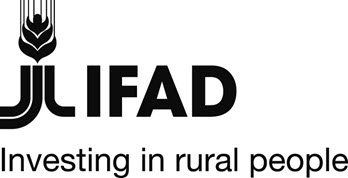 Document de conception de la subventionTable des matières suggérée Appendice B1 - Annexe 1Cadre logique axé sur les résultatsAppendice B1 - Annexe 2Supporting documentation for grant design documentLegal documentation, including evidence of legal status and capacity, registration and good standing, evidence of the authority of the person who will sign the agreement for the recipient. The recipient must demonstrate that it has been registered and that its registration is current (evidence of good standing no more than 90 days old), that it has the corporate capacity to enter into the Grant Agreement, accept the Grant and carry out the Project, and that the person signing the agreement has the necessary authorization. Different jurisdictions have different laws, so the actual documentation required may vary. As a rule, the recipient must be registered in an IFAD Member State. Legal documentation is not required for United Nations agencies or CGIAR institutions.  Yes			 No		 Not applicableFinancial documentation, including the name/address of independent auditors, institutional audited financial statements and audit reports. Audit reports must be signed and dated on Auditor’s letterhead. For recipients that have not previously received an IFAD grant, two years’ audited financial statements and audit reports will be required. Otherwise, one year is sufficient. Financial documentation is not required for UN agencies or CGIAR institutions. For those recipients that have not been required to prepare audit reports, or whose audit reports have been qualified, the financial management questionnaire must be submitted.  Yes			 No		 Not applicableRecipient’s procurement procedures. If the recipient does not have its own procedures, a declaration that it will use IFAD’s Procurement Guidelines or other procedures acceptable to the Fund will suffice  Yes			 No		 Not applicableProcurement Plan. The Procurement Plan, defined in paragraph 6.1(xiii) of the IFAD General Provisions, should be prepared where goods and services worth more than US$ 200,000 are to be procured under the project. The Grant Sponsor should review the Procurement Plan to ensure, among other things, that the grant is not used to purchase equipment or other durable goods if it would be economically appropriate to lease the equipment instead and that such goods or equipment are suitable and required for the effective implementation of the project.  Yes			 No		 Not applicableDeclaration by the recipient (email is acceptable) that it has read and accepted the Project Description and Project Budget. It is mandatory that the recipient has reviewed the Project Description and Project Budget before the Grant Package is submitted for Approval.   Yes			 No		 Not applicableDeclaration by the recipient (email is acceptable) that it has read and accepted IFAD’s Standard Grant Agreement. The model Grant Agreement is available on the QAG DESK site (https://xdesk.ifad.org/sites/qag/corpgrantsec/SitePages/Home.aspx ).  Yes			 No		 Not applicableAppendix B1 - Annex 3Due diligence on grant recipients Eligibility ChecklistDeclaration of Potential Conflicts of InterestsPlease answer the following questions relating to potential conflicts of interest by ticking the boxes in the left column of the table. If the answer to a question is "Yes," please provide additional information as requested below.The above-listed questions establish an on-going duty to disclose. This means that [Prospective Recipient] and [Prospective Recipient] staff involved in the proposed project are required to promptly inform IFAD of any potential changes to the answers and information provided above in the course of carrying out their duties under the Grant Agreement. [Prospective Recipient] and [Prospective Recipient] staff involved in the proposed project are also required to provide IFAD, at all times, with whatever information and documentation IFAD may require in order to monitor actual, potential or perceived conflicts of interest. If in doubt as to whether or not an information may be relevant under the above-listed questions, [Prospective Recipient] and [Prospective Recipient] staff involved in the proposed project shall disclose this information to IFAD. Appendice B1 - Annexe 5Brouillon du Plan de gestion des connaissances (voir annexe B2.2) ANNEXE B2. Document de conception des grandes dons : modèles et conseils B2.1 Modèle de tableau récapitulatif B2.2 Exigences minimales pour le plan de gestion des connaissances Au minimum, le plan de gestion des connaissances d'un projet à don doit décrire les mesures que le personnel du projet et les partenaires de mise en œuvre prendront pour s'assurer qu'ils sont capables de générer, d'accéder et d'utiliser les connaissances et les informations. Ceci peut ensuite être utilisé pour :  Améliorer les performances du projet ; Appuyer les efforts de documentation, d'extension et de mis à l’échelle des réussites ; et Partager les leçons apprises avec des publics plus larges pour obtenir de la visibilité, et pour le plaidoyer et l'influence. Les activités de GC ne peuvent pas être mises en œuvre de manière isolée, sinon elles n'auront que peu d'utilité et d'impact. Les approches efficaces de gestion des connaissances doivent être intégrées dans l'approche de mise en œuvre du projet, qui doit donc prévoir  l'analyse des données provenant du système S&E du projet et d'autres sources, la gestion adéquate de l'information et la communication interne et externe. Un plan de gestion des connaissances de base devrait : Inclure des liens avec le but et les objectifs du projet : comment ce plan contribuera-t-il à atteindre les résultats et l'impact du projet ?Définir un ou plusieurs objectifs stratégiques pour la gestion du projet, qui doivent être revus chaque année.Articuler les principaux domaines de travail - de préférence liés aux dimensions de la GC décrites ci-dessus : amélioration de la performance du projet, mise à l'échelle des succès et partage des leçons.Décrire les activités, y compris le budget et le calendrier. Les activités et le budget doivent être inclus dans le plan de travail annuel du projet (PTBA). Le plan doit aussi identifier les publics cibles et les plans de diffusion de la documentation, des événements et des autres produits de connaissance.Définir des rôles et des responsabilités claires : encourager les bénéficiaires à inclure des responsabilités spécifiques en matière de gestion des connaissances et de communication dans les attributions du personnel du projet.Inclure des indicateurs et des méthodes de suivi, qui sont reflétés dans le système de S&E du projet, afin de suivre les résultats et l'impact des activités de GC.B2.3 Coûts du projet par composante/financiers B2.4 Plan de financement du projet pour le don FIDA avec cofinancement ACRONYMESI. 	CONTEXTEII. 	RAISON D'ÊTRE : PERTINENCE ET LIENSJustification de l'octroi d'un donLien avec les résultats de la politique en matière de dons  et les priorités du FIDAAlignement sur le domaine prioritaire et sur les engagements du FIDA 11 Contribution au programme pays FIDA et aux projets prévus ou en coursIII. 	LE PROJET PROPOSÉPays/PaysGroupes cibles directs et indirectsBut et objectifs générauxActivités par composanteProduits et résultats attendusRisques et mesures d'atténuationIV. 	MODALITÉS DE MISE EN ŒUVRE DU PROJETBénéficiaire, justification de la sélection du bénéficiaire et capacité du bénéficiaireProcédures de mise en œuvre et gestion de projetPartenaires de mise en œuvre et accords de mise en œuvre Période de mise en œuvre et plan de travail indicatif (y compris un tableau indiquant le calendrier des activités)V. 	SUIVI-EVALUATION, SUPERVISION, GESTION DES CONNAISSANCES ET MISE À L'ÉCHELLESuivi, évaluation et rapports Dispositions en matière de supervisionGestion des connaissances et apprentissageMise à l'échelle et durabilitéVI. 	COÛTS ET FINANCEMENT DU PROJETCoûts du projet par composante (budget détaillé)Financement du projet, y compris un tableau indiquant les coûts proposés du projet par catégorie de dépenses pour le FIDA et les autres bailleurs des fonds.VII. 	GOUVERNANCE FINANCIÈREProcédures de passation de marchés pour les biens, les services et les ressources humainesSystème de gestion financière, y compris les spécifications comptablesDispositions en matière d'auditANNEXES Cadre logique axé sur les résultats - max. 3 indicateurs de résultats SMART (voir pièce jointe) Documents d'accompagnement du document de conception de la subvention (voir pièce jointe) Liste de contrôle d'éligibilité et de diligence raisonnable (voir pièce jointe) Questionnaire sur la gestion financière (voir pièce jointe)   Plan de Gestion des ConnaissancesObjectifs - HiérarchieIndicateurs objectivement vérifiablesMoyens de vérificationHypothèsesButQuel est le but de l'intervention ?Quels sont les indicateurs clés liés au but ? Quelles sont les sources d'information permettant de mesurer les progrès réalisés par rapport à ces indicateurs ?ObjectifsQuels sont les objectifs généraux auxquels l'action contribuera ? Énumérez les objectifs spécifiques du projet Quels sont les indicateurs clés liés aux objectifs ? 
Quels indicateurs montrent clairement que les objectifs de l'action ont été atteints ?Quelles sont les sources d'information permettant de mesurer les progrès réalisés par rapport à ces indicateurs ?Quels facteurs et conditions extérieurs à la responsabilité du bénéficiaire peuvent affecter la réalisation des objectifs ? (conditions externes) 
Quels sont les risques à prendre en considération ?Résultats/ProduitsQuels sont les résultats et les produits nécessaires pour atteindre les objectifs ?Quels sont les indicateurs permettant de mesurer si et dans quelle mesure l'action atteint les résultats escomptés ?Quelles sont les sources d'information permettant de mesurer les progrès réalisés par rapport à ces indicateurs ?Quelles conditions externes doivent être réunies pour atteindre les résultats escomptés dans les délais prévus ?Activités clés par composanteQuelles sont les activités clés à réaliser pour produire les résultats attendus ? (regrouper les activités par composante)Quels sont les indicateurs permettant de mesurer les principales activités entreprises ? Quelles sont les sources d'information permettant de mesurer les progrès réalisés par rapport à ces indicateurs ?Quelles conditions préalables doivent être réunies avant le début de l'action ?1.	The recipient is: (check the appropriate box)	The government of a developing member state of IFAD	A non-profit, non-governmental organization in an IFAD member state	An intergovernmental organization with more than one IFAD member state as a member.         Private sector entity	Other(Governments and government agencies of developed Member States and non-Member States are not eligible. Non-profit, non-governmental organizations in non-Member States are eligible only if a specific waiver is granted by the President.)2.(A)	If the recipient has previously received grant(s) from IFAD, has it provided all necessary progress reports and audited financial reports/statements? Yes        No          n/a	If the answer is no, the recipient is not eligible.2(B)	If the recipient has previously received grant(s) managed by your division, was its performance fully satisfactory? Yes        No          n/aIf the answer is no, please explain why the recipient should receive a new grant.3.	Can the recipient provide audited financial statements for the two previous years? Yes        NoIf the answer is no, describe special circumstances that justify giving the grant to this recipient and provide supporting documentation.4.	Is IFAD the prime beneficiary of the grant? Yes        No5.	Will this grant support activities normally supported by other IFAD resources? Yes        No6.	Will this grant support activities that duplicate efforts being financed by other donors? Yes        NoIf the answer to 4, 5 or 6 is yes, the grant does not comply with the IFAD Grant Policy. No waiver is possible. It is the responsibility of the grant sponsor to confirm the eligibility of the recipient and the conformity of the grant with all aspects of IFAD’s policies and procedures. If the grant sponsor requests a waiver of any policy or procedure which is subject to being waived, it must be set forth below.7.	Deviation from IFAD policies and procedures List any aspects of the grant that do not comply with IFAD’s grant policy or procedures.Yes   No[Prospective Recipient], [Prospective Recipient] staff involved in the proposed project and/or their immediate family members, have a financial interest in the proposed project. Yes   NoHas any [Prospective Recipient] staff involved in the proposed project and/or their immediate family members received assistance from an IFAD employee (i.e., IFAD consultants or staff members) which might lead to actual or perceived preferential treatment? Yes   NoDo any of the [Prospective Recipient] staff involved in the proposed project have immediate family members working for or at IFAD (i.e., as a consultant or staff member)? Yes   NoHas [Prospective Recipient] and/or [Prospective Recipient] staff involved in the proposed project, ever been sanctioned of fraud, corruption, collusion, coercion or a related wrongdoing?,,Yes   NoDoes the [Prospective Recipient], [Prospective Recipient] staff involved in the proposed project and/or their immediate family members, in any way not listed above, benefit, or appear to benefit, directly or indirectly, from an association with IFAD or with an enterprise or organization that, directly or indirectly, engages in business with IFAD?Name/Title/RoleOrganizationDescription of potential conflicts of interestTitre du projet Bénéficiaire / Adresse du destinataireID GRIPSA remplir par le FIDAInitiateur du donFIDA A remplir par le FIDADivision(s) d'origineA remplir par le FIDADon proposé par le FIDA US$
Cofinancement(s) US$ 
Coût total du programme US$Durée But, objectifs et résultats du projet Thèmes abordés (voir GRIPS)A remplir par le FIDALien avec les résultats de la politique en matière de dons  et les priorités du FIDAGroupes cibles et nombre de bénéficiaires Principaux composants Pays où les activités seront mises en œuvreModalités de mise en œuvre (y compris les liens avec d'autres interventions du FIDA)Supervision et gestion des connaissancesComposantsAnnée 1Année 2Année 3Année 4Montant total du don du FIDAMontants du cofinancementMontants du cofinancementMontants du cofinancementMontant total du cofinancementMontant total du projetComposantsAnnée 1Année 2Année 3Année 4Montant total du don du FIDAFinancier/partenaire (1) Financier/partenaire (2) le cas échéantFinancier/partenaire (3) le cas échéantMontant total du cofinancementMontant total du projetComposante 1 : .......Composante 2 : .......Composante 3 : .......Composante 4 : .......Sous-totauxFrais générauxTotauxCatégorie de dépenses autorisées Année 1Année 2Année 3Année 4Montant FIDA(en USD)CofinancementMontantSalaires et indemnitésFrais d'exploitation ConsultantsVoyages et indemnités (y compris les hôtels)Équipement et matériel Biens, services et intrants Ateliers FormationFrais de gestion/frais générauxTotal